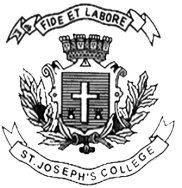 ST. JOSEPH’S COLLEGE (AUTONOMOUS), BANGALORE-27M.Com – III SEMESTERSEMESTER EXAMINATION: OCTOBER 2022(Examination conducted in December 2022)MCODEA9320: INTERNATIONAL ACCOUNTING AND ANALYSISTime-2 ½ hrs								Max Marks-70This paper contains 5 (FIVE) printed pages and four partsSECTION A Answer any TEN (10) of the following 	(10 * 2 Marks = 20 Marks)What is the purpose of Indian Accounting Standard 24?What is expected EPS and DEPS?Sony Corporation has 1,000,000 Rs 1 per equity share and earnings for the period is Rs 50,000. The average share price for the period is Rs 10. ABC Plc has 50 employees each of whom has 1,000 unvested share options in a share option scheme. The exercise of the option is Rs 5 and fair value of the service to be rendered by each of the employee calculated to Rs 1,200.Calculate EPS and Diluted EPSWhat is the meaning of operating segments as per accounting Standard as 108?Mr. Andrew started a company which was registered as per legal requirements as on 1st Jan 2022. He purchased assets and acquired employees to start production and sales from 15 February 2022. Production and sales are not being performed and Mr. Andrew has no intention to peruse the plan to produce outputs in future. He decided to sell his company to Mr. Bonney before March 2022.Whether this acquisition represents a business combination?What is Contingent consideration?Define Control as per Indian Accounting Standard 110.What is Joint arrangement and Joint control?What happens if a Parent company losses control over subsidiary?What is exchange difference and exchange rate as per Indian Accounting Standard 21?What is Functional Currency?Write any two uses of Ratio analysis.SECTION BAnswer any THREE (3) of the following 	(3 * 5 Marks = 15 Marks)How a business combination can be structured as per Indian Accounting standard 103?What is Share-based payment? State the recognition criterion for share-based payment as per Ind AS 102.Explain the timeline of a share option award as per Indian accounting standard. Explain the following situationsSituation 1Arun Limited has an 60% interest in  Albert Limited. Arun Limited holds a direct interest of 25% in Akbar Limited. Albert Limited also holds a 40% interest in Akbar Limited. The decisions concerning relevant activities of Akbar Limited require a simple majority of votes. How should Arun Limited account for its investment in Akbar Limited in its consolidated financial statements?  ​Situation 2Arun Limited has an 90% interest in Albert Limited and in trun Albert Limited holds a direct interest of 75% in Akbar Limited. The decisions concerning relevant activities of Akbar Limited require a simple majority of votes. How should Arun Limited account for its investment in Akbar Limited in its consolidated financial statements?  ​You are required to calculateParent company holding in both subsidiaries and sub subsidiariesCalculate effective interest rate in both the situations.Calculate Goodwill and net assets for the consolidated Balance sheet of a parent companyOn 1 January 20X0 Parent plc acquired 100% of the 10,000 $1 common shares in Son plc for $1.50 per share in cash and gained control. SECTION CAnswer any TWO (2) of the following 			(2 * 10 Marks = 20 Marks)Discuss the three elements of a business as per Indian Accounting standard 103.Prepare consolidated Balance sheet from the followingStatement of financial position of P, Q and R as on 31 March 2022. The retained earnings on the acquisition date were as followsAccumulated retained earnings on acquisition dateP in Q			Rs 10,000P in R			Rs 12,000	Q in R			Rs 8,000P acquired 12,000 shares from Q limited. P also acquired 4,000 equity shares from R limited and Q limited acquired 4,800 shares from R limited.Brill plc had acquired 80% of Bream plc’s common shares in 20X0. At date of acquisition of shares in associate on 1 January 20X0:Brill acquired 20% of the common shares in Cod for £20,000, i.e. Brill was assumed to have significant influence.The retained earnings of Cod were £22,500 and the general reserve was £6,000. These are pre-acquisition items. The group share will be deducted from the cost of the investment to calculate the goodwill figure.Set out below are the consolidated accounts of Brill and its subsidiary Bream and the individual accounts of the associated company, Cod, together with the consolidated group accounts.Balance sheets of the Brill Group (parent plus subsidiaries already consolidated) and Cod (an associate company) as at 31 December 20X2:Brilland subsidiary 		 	Cod £ 				£ Non-current assetsTangible fixed assets 			172,500 				59,250Goodwill on consolidation 		13,400 Investment in Cod 			20,000 Current assetsInventories 				132,440 				27,000Trade receivables 			151,050 				27,000 Current account – Cod 		2,250 Bank 					36,200 				4,500527,840 				117,750Current liabilitiesTrade payables 			110,250 				25,500Taxation 				27,750 				6,000Current account – Brill 							2,250138,000 				33,750Total net assets 			389,840 				84,000EQUITY£1 common shares 			187,500 				37,500General reserve 			24,900 				9,000Retained earnings 			145,940 				37,500					358,340 				84,000 Minority interest 			31,500 				______           389,840 				84,000Calculate:Investment in Cod Plc for consolidated balance sheetTreatment of current accountConsolidated general reserveConsolidated retained earningsSECTION DCompulsory Question 							(15 Marks)Steel Company which is listed in BSE provides the details for foreign currency transactions. Prepare journal entries.1st Jan 2022	Credit purchase worth $ 5,000 from ABC Company5th Jan 2022 	Credit sales to Golden corporation for £30018th Jan 2022	pays $4,000 to ABC company18th Jan 2022	credit purchase from XYZ Company $3,00021st Jan 2022	Credit sales to Lifeline plc £100 28th Jan 2022	received 50% of cash from Golden corporation and Lifeline plcThe exchange rates at the relevant rates were:--- END OF THE QUESTION PAPER ---Parent PlcSon PlcAssets Non-current assets 40,00022,000Investment in Son Plc30,000---Net current assets16,0006,000Total assets86,00028,000Capital and LiabilitiesShare capital 32,00020,000Retained earnings 54,0008,00086,00028,000PQRInvest in Q25,200Investment in R10,00010,600Property plant and equipment53,80053,40049,000Current assets24,00021,00015,000113,00085,00064,000Inssued capital Rs 1 per share30,00020,00016,000Share premium20,00010,0008,000Retained earnings35,00030,00020,000Loans20,00018,00015,000Current liabilities8,0007,0005,000113,00085,00064,000Company nameCustomer nameCountry baseABC CompanyUnited statesXYZ companyUnited StatesGolden CorporationUnited KingdomLifeline PlcUnited Kingdom1st Jan 2022$ 1Rs 785th Jan 2022£ 1Rs 8018th Jan 2022$ 1Rs 7921st Jan 2022$ 1Rs 8028th Jan 2022£ 1Rs 82